PECK51微型光电化学池产品型号：PECK51池体容积：5mL产品特点：PECK51密封型微型光电化学池，工作电极片可快速装拆，可准确控制工作电极面积（约1cm2），石英窗口直径20mm。产品用途：适用于研究片状工作电极片的光电化学性能测试，光电化学实验分析等。标配：PECK51微型光电化学池：铂丝电极为对电极，银-氯化银为参比电极，工作电极为用户的样品。
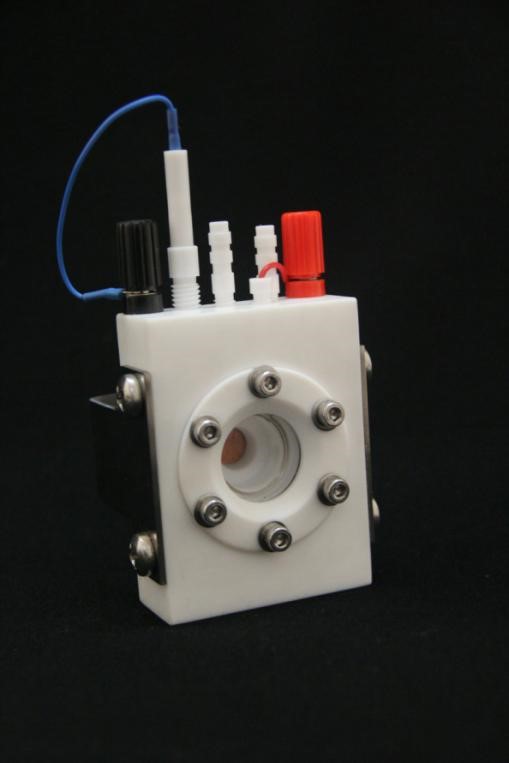 